О  внесении   изменений   в    решение Собрания    депутатов       Сутчевского сельского поселения Мариинско-Посадского района «О бюджете Сутчевского сельского поселения Мариинско-Посадского района Чувашской  Республики   на  2021 год и на плановый период 2022 и 2023  годов»Собрание депутатов Сутчевского сельского поселенияр е ш и л о:внести в решение Собрания депутатов Сутчевского сельского поселения Мариинско-Посадского района Чувашской Республики от 23.12.2020 года № С-6/2 «О бюджете Сутчевского сельского поселения Мариинско-Посадского района Чувашской Республики на 2021  год и на плановый период 2022 и  2023 годов» следующие изменения:1) статью 1 изложить в следующей редакции:«1. Утвердить основные характеристики бюджета Сутчевского сельского поселения Мариинско-Посадского района Чувашской Республики на 2021 год:прогнозируемый общий объем доходов бюджета Сутчевского сельского поселения Мариинско-Посадского района Чувашской Республики в сумме  4 360,7 тыс. рублей, в том числе объем безвозмездных поступлений 2 891,1 тыс. рублей;общий объем расходов  бюджета Сутчевского  сельского поселения Мариинско-Посадского района Чувашской Республики  в сумме 7 490,4 тыс.  рублей; предельный объем муниципального долга Сутчевского сельского поселения Мариинско-Посадского района Чувашской Республики в сумме 0,0 тыс. рублей;верхний предел муниципального внутреннего долга Сутчевского сельского поселения Мариинско-Посадского района Чувашской Республики на 1 января 2022 года в сумме 0,0 тыс. рублей, в том числе верхний предел долга по муниципальным гарантиям Сутчевского сельского поселения Мариинско-Посадского района Чувашской Республики 0,0 тыс. рублей;предельный объём расходов на обслуживание муниципального долга Сутчевского сельского поселения Мариинско-Посадского района Чувашской Республики в сумме 0,0 тыс. рублей;прогнозируемый дефицит бюджета Сутчевского сельского поселения Мариинско-Посадского района Чувашской Республики в сумме 3 129,7  тыс. рублей». 2) Внести изменения в приложения 4,6,9,11 и 13 приложениями 1-5 соответственно к данному решению.3) Настоящее решение вступает в силу после его официального опубликования в печатном средстве массовой информации "Посадский вестник".Глава Сутчевского сельского поселения					                                     Мариинско-Посадского района                                                                            С.Ю.Емельянова Приложение 1к Решению Собрания депутатов                                                                                                                                                            Сутчевского сельского поселения«31» марта 2021г. № С- 11/1 Прогнозируемые объемы поступленийдоходов в бюджет Сутчевского сельского поселения на 2021 годПриложение 2к Решению Собрания депутатов                                                                                                                                                            Сутчевского сельского поселения«31» марта 2021г. № С-11/1 Распределениебюджетных ассигнований по разделам, подразделам, целевым статьям (муниципальным программам Сутчевского сельского поселения и непрограммным направлениям деятельности) и группам (группам и подгруппам) видов расходов классификации расходов бюджета Сутчевского сельского поселения Мариинско-Посадского района Чувашской Республики на 2021 год(тыс. рублей)Приложение 3к Решению Собрания депутатов                                                                                                                                                            Сутчевского сельского поселения                                                                                                                                                     «31» марта 2021 г. № С-11/1Распределениебюджетных ассигнований по целевым статьям (муниципальным программамСутчевского сельского поселения и непрограммным направлениям деятельности), группам (группам и подгруппам) видов расходов, разделам, подразделам классификации расходов бюджета Сутчевского сельского поселенияМариинско-Посадского района Чувашской Республики на 2021 год                                                                                                                                      (тыс. рублей)Приложение 4к Решению Собрания депутатов                                                                                                                                                            Сутчевского сельского поселения«31» марта 2021г. № С-11/1 Ведомственная структура расходов бюджета Сутчевского сельского поселения Мариинско-Посадского района Чувашской Республики на 2021 год                                                                                                                                      (тыс. рублей)Приложение 5к Решению Собрания депутатов                                                                                                                                                    Сутчевского   сельского    поселения«31» марта 2021 г. № С-11/1 Источники внутреннего финансирования дефицита бюджета Сутчевского сельского поселения Мариинско-Посадского района  на 2021 год                                                                                                                                                                        (тыс.руб.)ЧĂВАШ РЕСПУБЛИКИСĔнтĔрвĂрри РАЙОНĚКУКАШНИ ПОСЕЛЕНИЙĚНДЕПУТАТСЕН ПУХĂВĚЙЫШĂНУ31.03.2021 г.   С-11/1 №Кукашни  ялě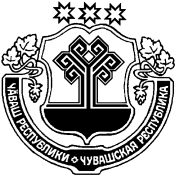 ЧУВАШСКАЯ РЕСПУБЛИКАМАРИИНСКО-ПОСАДСКИЙ РАЙОНСОБРАНИЕ ДЕПУТАТОВСУТЧЕВСКОГО СЕЛЬСКОГОПОСЕЛЕНИЯРЕШЕНИЕ31.03.2021 г. № С-11/1деревня СутчевоКоды  бюджетной классификации Российской ФедерацииНаименование доходовСумма (тыс. руб)200 00000 00 0000 000Безвозмездные поступления447,3202 20000 00 0000 000Субсидии бюджетам бюджетной системы Российской Федерации (межбюджетные субсидии)3 420,3202 29999 10 0000 150Прочие субсидии бюджетам сельских поселений (инициативное)331,5202 29999 10 0000 150Прочие субсидии бюджетам сельских поселений (благоустройство дворовых территорий)3 088,8207 00000 00 0000 000Прочие безвозмездные поступления115,7207 05030 10 0000 150Прочие безвозмездные поступления в бюджеты сельских поселений (инициативное)82,9207 05030 10 0000 150Прочие безвозмездные поступления в бюджеты сельских поселений (благоустройство дворовых территорий)32,8219 00000 00 0000 000Возврат остатков субсидий, субвенций и иных межбюджетных трансфертов, имеющих целевое назначение прошлых лет-3 088,7219 60010 10 0000 150Возврат прочих остатков субсидий, субвенций и иных межбюджетных трансфертов, имеющих целевое назначение, прошлых лет из бюджетов сельских поселений-3 088,7Итого доходов447,3   	НаименованиеРЗПРЦСРЦСРВРСуммаСуммаСуммаСумма   	НаименованиеРЗПРЦСРЦСРВРвсегоСубсидии, субвенцииза счет  бюджета поселенияза счет  бюджета поселения   	НаименованиеРЗПРЦСРЦСРВРвсегоСубсидии, субвенцииза счет  бюджета поселенияза счет  бюджета поселения1234456788ВСЕГО3 577,03 420,3156,7156,7НАЦИОНАЛЬНАЯ БЕЗОПАСНОСТЬ И ПРАВООХРАНИТЕЛЬНАЯ ДЕЯТЕЛЬНОСТЬ031,0-1,01,0Гражданская оборона03091,0-1,01,0Муниципальная программа "Обеспечение общественного порядка и противодействие преступности"0309А300000000А3000000001,0-1,01,0Подпрограмма "Профилактика правонарушений" муниципальная программы "Обеспечение общественного порядка и противодействие преступности"0309А310000000А3100000001,0-1,01,0Основное мероприятие "Информационно-методическое обеспечение профилактики правонарушений и повышение уровня правовой культуры населения"0309А310600000А3106000001,0-1,01,0Обеспечение создания и размещения в средствах массовой информации информационных материалов, направленных на предупреждение отдельных видов преступлений, социальной рекламы0309А310672560А3106725601,0-1,01,0Закупка товаров, работ, услуг для обеспечения государственных (муниципальных) нужд0309А310672560А3106725602001,0-1,01,0Иные закупки товаров, работ и услуг для обеспечения государственных (муниципальных) нужд0309А310672560А3106725602401,0-1,01,0Защита населения и территории от чрезвычайных ситуаций природного и техногенного характера, пожарная безопасность03100,0-0,00,0Муниципальная программа "Повышение безопасности жизнедеятельности населения и территорий Чувашской Республики"0310Ц800000000Ц8000000000,0-0,00,0Подпрограмма "Защита населения и территорий от чрезвычайных ситуаций природного и техногенного характера, обеспечение пожарной безопасности и безопасности населения на водных объектах на территории Чувашской Республики" муниципальной программы "Повышение безопасности жизнедеятельности населения и территорий Чувашской Республики"0310Ц810000000Ц8100000000,0-0,00,0Основное мероприятие "Обеспечение деятельности муниципальных учреждений, реализующих на территории Чувашской Республики государственную политику в области пожарной безопасности"0310Ц810100000Ц8101000000,0-0,00,0Обеспечение деятельности муниципальных учреждений, реализующих на территории Чувашской Республики государственную политику в области пожарной безопасности0310Ц810170020Ц810170020-3,0--3,0-3,0Закупка товаров, работ, услуг для обеспечения государственных (муниципальных) нужд0310Ц810170020Ц810170020200-3,0--3,0-3,0Иные закупки товаров, работ и услуг для обеспечения государственных (муниципальных) нужд0310Ц810170020Ц810170020240-3,0--3,0-3,0Выполнение мероприятий по обеспечению пожарной безопасности на территории поселений и городских округов0310Ц810170940Ц8101709403,0-3,03,0Закупка товаров, работ, услуг для обеспечения государственных (муниципальных) нужд0310Ц810170940Ц8101709402003,0-3,03,0Иные закупки товаров, работ и услуг для обеспечения государственных (муниципальных) нужд0310Ц810170940Ц8101709402403,0-3,03,0НАЦИОНАЛЬНАЯ ЭКОНОМИКА047,0-7,0Другие вопросы в области национальной экономики0412127,0-7,0Муниципальная программа "Развитие земельных и имущественных отношений"041212А4000000007,0-7,0Подпрограмма "Управление муниципальным имуществом" муниципальной программы "Развитие земельных и имущественных отношений"041212А4100000007,0-7,0Основное мероприятие "Создание условий для максимального вовлечения в хозяйственный оборот муниципального имущества, в том числе земельных участков"041212А4102775907,0-7,0Проведение землеустроительных (кадастровых) работ по земельным участкам, находящимся в собственности муниципального образования, и внесение сведений в кадастр недвижимости041212А4102775907,0-7,0Закупка товаров, работ, услуг для обеспечения государственных (муниципальных) нужд041212А4102775902007,0-7,0Иные закупки товаров, работ и услуг для обеспечения государственных (муниципальных) нужд041212А4102775902407,0-7,0ЖИЛИЩНО-КОММУНАЛЬНОЕ ХОЗЯЙСТВО053 569,03 420,3148,7Благоустройство0503033 569,03 420,3148,7Муниципальная программа "Формирование современной городской среды на территории Чувашской Республики"050303А5000000003 016,53 088,8-72,3Подпрограмма "Благоустройство дворовых и общественных территорий" муниципальной программы "Формирование современной городской среды на территории Чувашской Республики"050303А5100000003 016,53 088,8-72,3Основное мероприятие "Содействие благоустройству населенных пунктов Чувашской Республики"050303А5102000003 016,53 088,8-72,3Реализация мероприятий по благоустройству территории050303А510277420-269,4--269,4Закупка товаров, работ, услуг для обеспечения государственных (муниципальных) нужд050303А510277420200-269,4--269,4Иные закупки товаров, работ и услуг для обеспечения государственных (муниципальных) нужд050303А510277420240-269,4--269,4Реализация мероприятий по благоустройству дворовых территорий050303А5102S08513 285,93 088,8197,1Закупка товаров, работ, услуг для обеспечения государственных (муниципальных) нужд050303А5102S08512003 285,93 088,8197,1Иные закупки товаров, работ и услуг для обеспечения государственных (муниципальных) нужд050303А5102S08512403 285,93 088,8 197,1Муниципальная программа "Комплексное развитие сельских территорий Чувашской Республики"050303А600000000552,5331,5221,0Подпрограмма "Создание и развитие инфраструктуры на сельских территориях" муниципальной программы "Комплексное развитие сельских территорий Чувашской Республики"050303А620000000552,5331,5221,0Основное мероприятие "Комплексное обустройство населенных пунктов, расположенных в сельской местности, объектами социальной и инженерной инфраструктуры, а также строительство и реконструкция автомобильных дорог"050303А620100000552,5331,5221,0Реализация проектов развития общественной инфраструктуры, основанных на местных инициативах050303А6201S6570552,5331,5221,0Закупка товаров, работ, услуг для обеспечения государственных (муниципальных) нужд050303А6201S6570200552,5331,5221,0Иные закупки товаров, работ и услуг для обеспечения государственных (муниципальных) нужд050303А6201S6570240552,5331,5221,0НаименованиеНаименованиеЦелевая статья (государственные программы и непрограммные направления деятельностиГруппа (группа и подгруппа) вида расходовРазделПодразделСумма12234567ВСЕГОВСЕГО3 577,01.Муниципальная программа "Обеспечение общественного порядка и противодействие преступности"Муниципальная программа "Обеспечение общественного порядка и противодействие преступности"А3000000001,01.1.Подпрограмма "Профилактика правонарушений" муниципальная программы "Обеспечение общественного порядка и противодействие преступности"Подпрограмма "Профилактика правонарушений" муниципальная программы "Обеспечение общественного порядка и противодействие преступности"А3100000001,0Основное мероприятие "Информационно-методическое обеспечение профилактики правонарушений и повышение уровня правовой культуры населения"Основное мероприятие "Информационно-методическое обеспечение профилактики правонарушений и повышение уровня правовой культуры населения"А3106000001,0Обеспечение создания и размещения в средствах массовой информации информационных материалов, направленных на предупреждение отдельных видов преступлений, социальной рекламыОбеспечение создания и размещения в средствах массовой информации информационных материалов, направленных на предупреждение отдельных видов преступлений, социальной рекламыА3106725601,0Закупка товаров, работ, услуг для обеспечения государственных (муниципальных) нуждЗакупка товаров, работ, услуг для обеспечения государственных (муниципальных) нуждА3106725602001,0Иные закупки товаров, работ и услуг для обеспечения государственных (муниципальных) нуждИные закупки товаров, работ и услуг для обеспечения государственных (муниципальных) нуждА3106725602401,0Национальная безопасность и правоохранительная деятельностьНациональная безопасность и правоохранительная деятельностьА310672560240031,0Гражданская оборонаГражданская оборонаА31067256024003091,02.Муниципальная программа "Развитие земельных и имущественных отношений"Муниципальная программа "Развитие земельных и имущественных отношений"А4000000007,02.1.Подпрограмма "Управление муниципальным имуществом" муниципальной программы "Развитие земельных и имущественных отношений"Подпрограмма "Управление муниципальным имуществом" муниципальной программы "Развитие земельных и имущественных отношений"А4100000007,0Основное мероприятие "Создание условий для максимального вовлечения в хозяйственный оборот муниципального имущества, в том числе земельных участков"Основное мероприятие "Создание условий для максимального вовлечения в хозяйственный оборот муниципального имущества, в том числе земельных участков"А4102775907,0Проведение землеустроительных (кадастровых) работ по земельным участкам, находящимся в собственности муниципального образования, и внесение сведений в кадастр недвижимостиПроведение землеустроительных (кадастровых) работ по земельным участкам, находящимся в собственности муниципального образования, и внесение сведений в кадастр недвижимостиА4102775907,0Закупка товаров, работ, услуг для обеспечения государственных (муниципальных) нуждЗакупка товаров, работ, услуг для обеспечения государственных (муниципальных) нуждА4102775902007,0Иные закупки товаров, работ и услуг для обеспечения государственных (муниципальных) нуждИные закупки товаров, работ и услуг для обеспечения государственных (муниципальных) нуждА4102775902407,0Национальная экономикаНациональная экономикаА410277590240047,0Другие вопросы в области национальной экономикиДругие вопросы в области национальной экономикиА41027759024004127,03.Муниципальная программа "Формирование современной городской среды на территории Чувашской Республики"Муниципальная программа "Формирование современной городской среды на территории Чувашской Республики"А5000000003 016,53.1.Подпрограмма "Благоустройство дворовых и общественных территорий" муниципальной программы "Формирование современной городской среды на территории Чувашской Республики"Подпрограмма "Благоустройство дворовых и общественных территорий" муниципальной программы "Формирование современной городской среды на территории Чувашской Республики"А5100000003 016,5Основное мероприятие "Содействие благоустройству населенных пунктов Чувашской Республики"Основное мероприятие "Содействие благоустройству населенных пунктов Чувашской Республики"А5102000003 016,5Реализация мероприятий по благоустройству территорииРеализация мероприятий по благоустройству территорииА510277420-269,4Закупка товаров, работ, услуг для обеспечения государственных (муниципальных) нуждЗакупка товаров, работ, услуг для обеспечения государственных (муниципальных) нуждА510277420200-269,4Иные закупки товаров, работ и услуг для обеспечения государственных (муниципальных) нуждИные закупки товаров, работ и услуг для обеспечения государственных (муниципальных) нуждА510277420240-269,4Жилищно-коммунальное хозяйствоЖилищно-коммунальное хозяйствоА51027742024005-269,4БлагоустройствоБлагоустройствоА5102774202400503-269,4Реализация мероприятий по благоустройству дворовых территорийРеализация мероприятий по благоустройству дворовых территорийА5102S08513 285,9Закупка товаров, работ, услуг для обеспечения государственных (муниципальных) нуждЗакупка товаров, работ, услуг для обеспечения государственных (муниципальных) нуждА5102S08512003 285,9Иные закупки товаров, работ и услуг для обеспечения государственных (муниципальных) нуждИные закупки товаров, работ и услуг для обеспечения государственных (муниципальных) нуждА5102S08512403 285,9Жилищно-коммунальное хозяйствоЖилищно-коммунальное хозяйствоА5102S0851240053 285,9БлагоустройствоБлагоустройствоА5102S085124005033 285,94.Муниципальная программа "Комплексное развитие сельских территорий Чувашской Республики"Муниципальная программа "Комплексное развитие сельских территорий Чувашской Республики"А600000000552,54.1.Подпрограмма "Создание и развитие инфраструктуры на сельских территориях" муниципальной программы "Комплексное развитие сельских территорий Чувашской Республики"Подпрограмма "Создание и развитие инфраструктуры на сельских территориях" муниципальной программы "Комплексное развитие сельских территорий Чувашской Республики"А620000000552,5Основное мероприятие "Комплексное обустройство населенных пунктов, расположенных в сельской местности, объектами социальной и инженерной инфраструктуры, а также строительство и реконструкция автомобильных дорог"Основное мероприятие "Комплексное обустройство населенных пунктов, расположенных в сельской местности, объектами социальной и инженерной инфраструктуры, а также строительство и реконструкция автомобильных дорог"А620100000552,5Реализация проектов развития общественной инфраструктуры, основанных на местных инициативахРеализация проектов развития общественной инфраструктуры, основанных на местных инициативахА6201S6570552,5Закупка товаров, работ, услуг для обеспечения государственных (муниципальных) нуждЗакупка товаров, работ, услуг для обеспечения государственных (муниципальных) нуждА6201S6570200552,5Иные закупки товаров, работ и услуг для обеспечения государственных (муниципальных) нуждИные закупки товаров, работ и услуг для обеспечения государственных (муниципальных) нуждА6201S6570240552,5Жилищно-коммунальное хозяйствоЖилищно-коммунальное хозяйствоА6201S657024005552,5БлагоустройствоБлагоустройствоА6201S65702400503552,55.Муниципальная программа "Повышение безопасности жизнедеятельности населения и территорий Чувашской Республики"Ц800000000Ц8000000000,05.1.Подпрограмма "Защита населения и территорий от чрезвычайных ситуаций природного и техногенного характера, обеспечение пожарной безопасности и безопасности населения на водных объектах на территории Чувашской Республики" муниципальной программы "Повышение безопасности жизнедеятельности населения и территорий Чувашской Республики"Ц810000000Ц8100000000,0Основное мероприятие "Обеспечение деятельности муниципальных учреждений, реализующих на территории Чувашской Республики государственную политику в области пожарной безопасности"Ц810100000Ц8101000000,0Обеспечение деятельности муниципальных учреждений, реализующих на территории Чувашской Республики государственную политику в области пожарной безопасностиЦ810170020Ц810170020-3,0Закупка товаров, работ, услуг для обеспечения государственных (муниципальных) нуждЦ810170020Ц810170020200-3,0Иные закупки товаров, работ и услуг для обеспечения государственных (муниципальных) нуждЦ810170020Ц810170020240-3,0Выполнение мероприятий по обеспечению пожарной безопасности на территории поселений и городских округовЦ810170940Ц8101709403,0Иные закупки товаров, работ и услуг для обеспечения государственных (муниципальных) нуждЦ810170940Ц8101709402003,0Выполнение мероприятий по обеспечению пожарной безопасности на территории поселений и городских округовЦ810170940Ц8101709402403,0Наименование Главный распорядительГлавный распорядительГлавный распорядительРазделПодразделПодразделПодразделЦелевая статья (государственные программы и непрограммные направления деятельностиГруппа вида расходовГруппа вида расходовСуммаНаименование Главный распорядительГлавный распорядительГлавный распорядительРазделПодразделПодразделПодразделЦелевая статья (государственные программы и непрограммные направления деятельностиГруппа вида расходовГруппа вида расходовС учетом изменений122234445667АДМИНИСТРАЦИЯ СУТЧЕВСКОГО СЕЛЬСКОГО ПОСЕЛЕНИЯ9939939933 577,0НАЦИОНАЛЬНАЯ БЕЗОПАСНОСТЬ И ПРАВООХРАНИТЕЛЬНАЯ ДЕЯТЕЛЬНОСТЬ99399303031,0Гражданская оборона993993030309091,0Муниципальная программа "Обеспечение общественного порядка и противодействие преступности"99399303030909А300000000А3000000001,0Подпрограмма "Профилактика правонарушений" муниципальная программы "Обеспечение общественного порядка и противодействие преступности"99399303030909А310000000А3100000001,0Основное мероприятие "Информационно-методическое обеспечение профилактики правонарушений и повышение уровня правовой культуры населения"99399303030909А310600000А3106000001,0Обеспечение создания и размещения в средствах массовой информации информационных материалов, направленных на предупреждение отдельных видов преступлений, социальной рекламы99399303030909А310672560А3106725601,0Закупка товаров, работ, услуг для обеспечения государственных (муниципальных) нужд99399303030909А310672560А3106725602002001,0Иные закупки товаров, работ и услуг для обеспечения государственных (муниципальных) нужд99399303030909А310672560А3106725602402401,0Защита населения и территории от чрезвычайных ситуаций природного и техногенного характера, пожарная безопасностьЗащита населения и территории от чрезвычайных ситуаций природного и техногенного характера, пожарная безопасность993993030310100,0Муниципальная программа "Повышение безопасности жизнедеятельности населения и территорий Чувашской Республики"Муниципальная программа "Повышение безопасности жизнедеятельности населения и территорий Чувашской Республики"99399303031010Ц800000000Ц8000000000,0Подпрограмма "Защита населения и территорий от чрезвычайных ситуаций природного и техногенного характера, обеспечение пожарной безопасности и безопасности населения на водных объектах на территории Чувашской Республики" муниципальной программы "Повышение безопасности жизнедеятельности населения и территорий Чувашской Республики"Подпрограмма "Защита населения и территорий от чрезвычайных ситуаций природного и техногенного характера, обеспечение пожарной безопасности и безопасности населения на водных объектах на территории Чувашской Республики" муниципальной программы "Повышение безопасности жизнедеятельности населения и территорий Чувашской Республики"99399303031010Ц810000000Ц8100000000,0Основное мероприятие "Обеспечение деятельности муниципальных учреждений, реализующих на территории Чувашской Республики государственную политику в области пожарной безопасности"Основное мероприятие "Обеспечение деятельности муниципальных учреждений, реализующих на территории Чувашской Республики государственную политику в области пожарной безопасности"99399303031010Ц810100000Ц8101000000,0Обеспечение деятельности муниципальных учреждений, реализующих на территории Чувашской Республики государственную политику в области пожарной безопасностиОбеспечение деятельности муниципальных учреждений, реализующих на территории Чувашской Республики государственную политику в области пожарной безопасности99399303031010Ц810170020Ц810170020-3,0Закупка товаров, работ, услуг для обеспечения государственных (муниципальных) нуждЗакупка товаров, работ, услуг для обеспечения государственных (муниципальных) нужд99399303031010Ц810170020Ц810170020200-3,0Иные закупки товаров, работ и услуг для обеспечения государственных (муниципальных) нуждИные закупки товаров, работ и услуг для обеспечения государственных (муниципальных) нужд99399303031010Ц810170020Ц810170020240-3,0Выполнение мероприятий по обеспечению пожарной безопасности на территории поселений и городских округовВыполнение мероприятий по обеспечению пожарной безопасности на территории поселений и городских округов99399303031010Ц810170940Ц8101709403,0Закупка товаров, работ, услуг для обеспечения государственных (муниципальных) нуждЗакупка товаров, работ, услуг для обеспечения государственных (муниципальных) нужд99399303031010Ц810170940Ц8101709402003,0Иные закупки товаров, работ и услуг для обеспечения государственных (муниципальных) нуждИные закупки товаров, работ и услуг для обеспечения государственных (муниципальных) нужд99399303031010Ц810170940Ц8101709402403,0НАЦИОНАЛЬНАЯ ЭКОНОМИКА99399304047,0Другие вопросы в области национальной экономики993993040412127,0Муниципальная программа "Развитие земельных и имущественных отношений"99399304041212А400000000А4000000007,0Подпрограмма "Управление муниципальным имуществом" муниципальной программы "Развитие земельных и имущественных отношений"99399304041212А410000000А4100000007,0Основное мероприятие "Создание условий для максимального вовлечения в хозяйственный оборот муниципального имущества, в том числе земельных участков"99399304041212А410277590А4102775907,0Проведение землеустроительных (кадастровых) работ по земельным участкам, находящимся в собственности муниципального образования, и внесение сведений в кадастр недвижимости99399304041212А410277590А4102775907,0Закупка товаров, работ, услуг для обеспечения государственных (муниципальных) нужд99399304041212А410277590А4102775902002007,0Иные закупки товаров, работ и услуг для обеспечения государственных (муниципальных) нужд99399304041212А410277590А4102775902402407,0ЖИЛИЩНО-КОММУНАЛЬНОЕ ХОЗЯЙСТВО99399305053 569,0Благоустройство993993050503033 569,0Муниципальная программа "Формирование современной городской среды на территории Чувашской Республики"99399305050303А500000000А5000000003 016,5Подпрограмма "Благоустройство дворовых и общественных территорий" муниципальной программы "Формирование современной городской среды на территории Чувашской Республики"99399305050303А510000000А5100000003 016,5Основное мероприятие "Содействие благоустройству населенных пунктов Чувашской Республики"99399305050303А510200000А5102000003 016,5Реализация мероприятий по благоустройству территории99399305050303А510277420А510277420-269,4Закупка товаров, работ, услуг для обеспечения государственных (муниципальных) нужд99399305050303А510277420А510277420200200-269,4Иные закупки товаров, работ и услуг для обеспечения государственных (муниципальных) нужд99399305050303А510277420А510277420240240-269,4Реализация мероприятий по благоустройству дворовых территорий99399305050303А5102S0851А5102S08513 285,9Закупка товаров, работ, услуг для обеспечения государственных (муниципальных) нужд99399305050303А5102S0851А5102S08512002003 285,9Иные закупки товаров, работ и услуг для обеспечения государственных (муниципальных) нужд99399305050303А5102S0851А5102S08512402403 285,9Муниципальная программа "Комплексное развитие сельских территорий Чувашской Республики"99399305050303А600000000А600000000552,5Подпрограмма "Создание и развитие инфраструктуры на сельских территориях" муниципальной программы "Комплексное развитие сельских территорий Чувашской Республики"99399305050303А620000000А620000000552,5Основное мероприятие "Комплексное обустройство населенных пунктов, расположенных в сельской местности, объектами социальной и инженерной инфраструктуры, а также строительство и реконструкция автомобильных дорог"99399305050303А620100000А620100000552,5Реализация проектов развития общественной инфраструктуры, основанных на местных инициативах99399305050303А6201S6570А6201S6570552,5Закупка товаров, работ, услуг для обеспечения государственных (муниципальных) нужд99399305050303А6201S6570А6201S6570200200552,5Иные закупки товаров, работ и услуг для обеспечения государственных (муниципальных) нужд99399305050303А6201S6570А6201S6570240240552,5Код бюджетнойклассификации Российской ФедерацииНаименованиеСумма000 01 05 00 00 00 0000 000Изменение остатков средств на счетах по учету средств3 129,7в т.ч. не использованные по состоянию на 01.01.2021г. остатки межбюджетных трансфертов, предоставленных из республиканского бюджета Чувашской Республики бюджетам муниципальных районов форме субвенций, субсидий и иных межбюджетных трансфертов, имеющих целевое назначение3 088,7    на начало 2021г.3 135,8    на отчетный период6,1